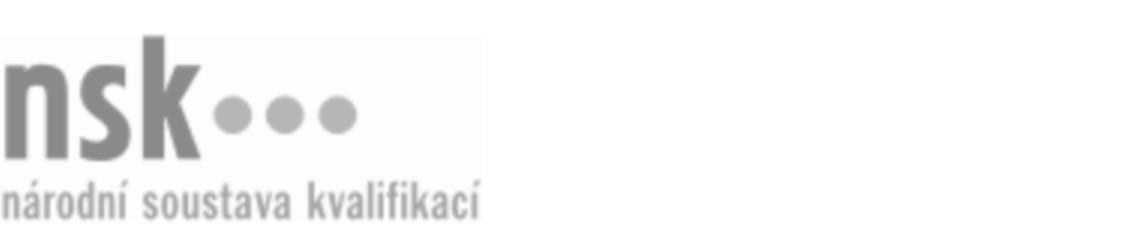 Kvalifikační standardKvalifikační standardKvalifikační standardKvalifikační standardKvalifikační standardKvalifikační standardKvalifikační standardKvalifikační standardSamostatný knihovník akvizitér / samostatná knihovnice akvizitérka (kód: 72-011-R) Samostatný knihovník akvizitér / samostatná knihovnice akvizitérka (kód: 72-011-R) Samostatný knihovník akvizitér / samostatná knihovnice akvizitérka (kód: 72-011-R) Samostatný knihovník akvizitér / samostatná knihovnice akvizitérka (kód: 72-011-R) Samostatný knihovník akvizitér / samostatná knihovnice akvizitérka (kód: 72-011-R) Samostatný knihovník akvizitér / samostatná knihovnice akvizitérka (kód: 72-011-R) Samostatný knihovník akvizitér / samostatná knihovnice akvizitérka (kód: 72-011-R) Autorizující orgán:Ministerstvo kulturyMinisterstvo kulturyMinisterstvo kulturyMinisterstvo kulturyMinisterstvo kulturyMinisterstvo kulturyMinisterstvo kulturyMinisterstvo kulturyMinisterstvo kulturyMinisterstvo kulturyMinisterstvo kulturyMinisterstvo kulturySkupina oborů:Publicistika, knihovnictví a informatika (kód: 72)Publicistika, knihovnictví a informatika (kód: 72)Publicistika, knihovnictví a informatika (kód: 72)Publicistika, knihovnictví a informatika (kód: 72)Publicistika, knihovnictví a informatika (kód: 72)Publicistika, knihovnictví a informatika (kód: 72)Týká se povolání:Samostatný knihovník akvizitérSamostatný knihovník akvizitérSamostatný knihovník akvizitérSamostatný knihovník akvizitérSamostatný knihovník akvizitérSamostatný knihovník akvizitérSamostatný knihovník akvizitérSamostatný knihovník akvizitérSamostatný knihovník akvizitérSamostatný knihovník akvizitérSamostatný knihovník akvizitérSamostatný knihovník akvizitérKvalifikační úroveň NSK - EQF:666666Odborná způsobilostOdborná způsobilostOdborná způsobilostOdborná způsobilostOdborná způsobilostOdborná způsobilostOdborná způsobilostNázevNázevNázevNázevNázevÚroveňÚroveňAkviziční činnosti v knihovnáchAkviziční činnosti v knihovnáchAkviziční činnosti v knihovnáchAkviziční činnosti v knihovnáchAkviziční činnosti v knihovnách66Evidence, katalogizace a adjustace v knihovnách s lokální působnostíEvidence, katalogizace a adjustace v knihovnách s lokální působnostíEvidence, katalogizace a adjustace v knihovnách s lokální působnostíEvidence, katalogizace a adjustace v knihovnách s lokální působnostíEvidence, katalogizace a adjustace v knihovnách s lokální působností44Formální a obsahová analýza odborného textu, rychlé čteníFormální a obsahová analýza odborného textu, rychlé čteníFormální a obsahová analýza odborného textu, rychlé čteníFormální a obsahová analýza odborného textu, rychlé čteníFormální a obsahová analýza odborného textu, rychlé čtení66Orientace v aktuálně vydávaných titulechOrientace v aktuálně vydávaných titulechOrientace v aktuálně vydávaných titulechOrientace v aktuálně vydávaných titulechOrientace v aktuálně vydávaných titulech66Orientace na knižním trhu a v produkci ostatních informačních zdrojůOrientace na knižním trhu a v produkci ostatních informačních zdrojůOrientace na knižním trhu a v produkci ostatních informačních zdrojůOrientace na knižním trhu a v produkci ostatních informačních zdrojůOrientace na knižním trhu a v produkci ostatních informačních zdrojů66Orientace ve specializovaných elektronických informačních zdrojíchOrientace ve specializovaných elektronických informačních zdrojíchOrientace ve specializovaných elektronických informačních zdrojíchOrientace ve specializovaných elektronických informačních zdrojíchOrientace ve specializovaných elektronických informačních zdrojích66Ovládání automatizovaného knihovního systémuOvládání automatizovaného knihovního systémuOvládání automatizovaného knihovního systémuOvládání automatizovaného knihovního systémuOvládání automatizovaného knihovního systému66Vyhledávání bibliografických a faktografických informací ze specializovaných zdrojů a jejich ověřováníVyhledávání bibliografických a faktografických informací ze specializovaných zdrojů a jejich ověřováníVyhledávání bibliografických a faktografických informací ze specializovaných zdrojů a jejich ověřováníVyhledávání bibliografických a faktografických informací ze specializovaných zdrojů a jejich ověřováníVyhledávání bibliografických a faktografických informací ze specializovaných zdrojů a jejich ověřování66Zpracování jmenného katalogizačního záznamu dle platných standardůZpracování jmenného katalogizačního záznamu dle platných standardůZpracování jmenného katalogizačního záznamu dle platných standardůZpracování jmenného katalogizačního záznamu dle platných standardůZpracování jmenného katalogizačního záznamu dle platných standardů44Samostatný knihovník akvizitér / samostatná knihovnice akvizitérka,  28.03.2024 19:19:00Samostatný knihovník akvizitér / samostatná knihovnice akvizitérka,  28.03.2024 19:19:00Samostatný knihovník akvizitér / samostatná knihovnice akvizitérka,  28.03.2024 19:19:00Samostatný knihovník akvizitér / samostatná knihovnice akvizitérka,  28.03.2024 19:19:00Strana 1 z 2Strana 1 z 2Kvalifikační standardKvalifikační standardKvalifikační standardKvalifikační standardKvalifikační standardKvalifikační standardKvalifikační standardKvalifikační standardPlatnost standarduPlatnost standarduPlatnost standarduPlatnost standarduPlatnost standarduPlatnost standarduPlatnost standarduStandard je platný od: 21.10.2022Standard je platný od: 21.10.2022Standard je platný od: 21.10.2022Standard je platný od: 21.10.2022Standard je platný od: 21.10.2022Standard je platný od: 21.10.2022Standard je platný od: 21.10.2022Samostatný knihovník akvizitér / samostatná knihovnice akvizitérka,  28.03.2024 19:19:00Samostatný knihovník akvizitér / samostatná knihovnice akvizitérka,  28.03.2024 19:19:00Samostatný knihovník akvizitér / samostatná knihovnice akvizitérka,  28.03.2024 19:19:00Samostatný knihovník akvizitér / samostatná knihovnice akvizitérka,  28.03.2024 19:19:00Strana 2 z 2Strana 2 z 2